NABÍDKA ŘEŠENÍvysavače Hako Cleanserv Pro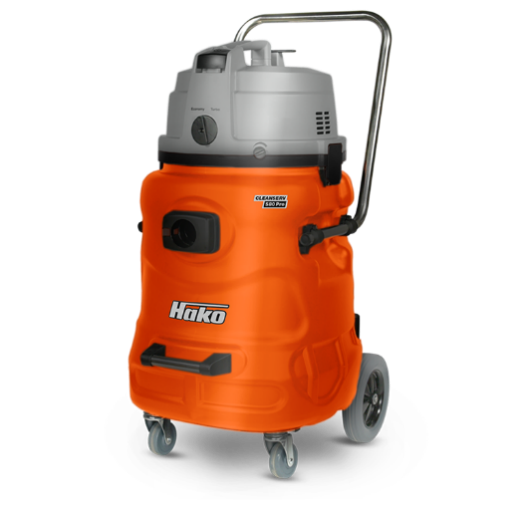 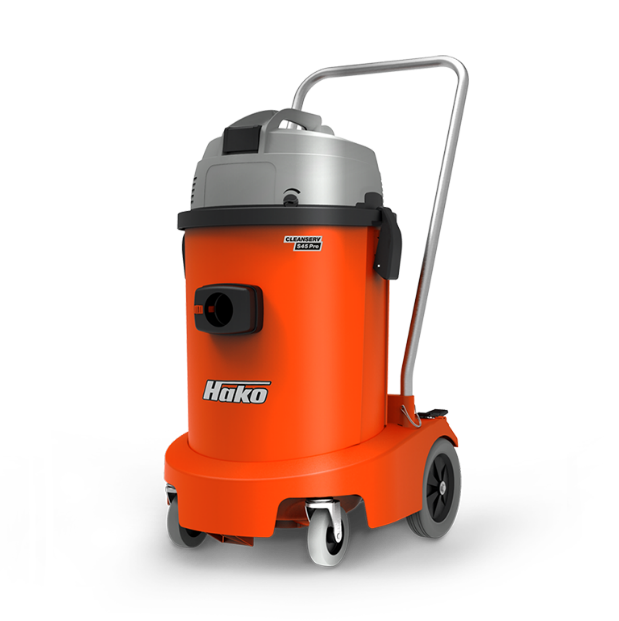 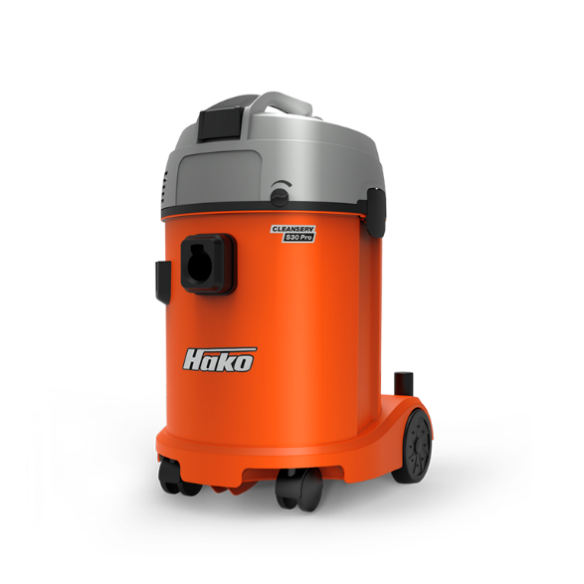 Technické údajeJednotkyModel – S 30 ProModel – S 45 ProModel S – 80 ProDruh použití-Mokro-suchéMokro-suchéMokro-suchéJmenovité napětíHz/V50/23050/23050/230Jmenovitý výkonW1 3001 3002 600Podtlakmbar260260260Průtok vzduchul/h707070Bypass motor nezávislé chlazení-anoanoanoHlučnostidbA687074Kapacita zásobníkul304580Hmotnostkg7,81520,6Délka kabelu m7,51010Délka sací hadice m2,533Šířka pro příslušenstvímm383838ZÁRUKAStroj - nový12 měsíců